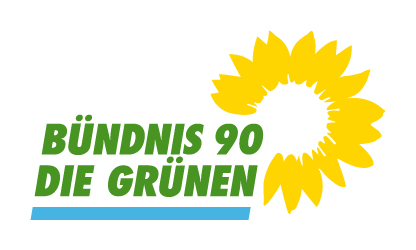 Gemeinderatsfraktion Blaubeuren (LK Alb-Donau-Kreis)Bündnis 90/ Die Grünen6 Mandate (23,2 %); davon 1 FrauGrüne Kreis Alb-Donau: Blaubeuren (gruene-alb-donau.de)